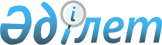 О внесении изменений в приказ председателя Комитета по финансовому мониторингу Министерства финансов Республики Казахстан от 16 января 2019 года № П-3 "Об утверждении положений территориальных органов Комитета по финансовому мониторингу Министерства финансов"
					
			Утративший силу
			
			
		
					Приказ Председателя Комитета по финансовому мониторингу Министерства финансов Республики Казахстан от 19 марта 2019 года № П-16. Утратил силу приказом Председателя Агентства Республики Казахстан по финансовому мониторингу от 16 июня 2021 года № 137-НҚ.
      Сноска. Утратил силу приказом Председателя Агентства РК по финансовому мониторингу от 16.06.2021 № 137-НҚ (вводится в действие по истечении десяти календарных дней после дня его первого официального опубликования).
      ПРИКАЗЫВАЮ:
      1. Внести в приказ председателя Комитета по финансовому мониторингу Министерства финансов Республики Казахстан от 16 января 2019 года № П-3 "Об утверждении положений территориальных органов Комитета по финансовому мониторингу Министерства финансов" следующие изменения:
      в приложениях 1, 2, 3, 4, 5, 6, 7, 8, 9, 10, 11, 12, 13, 14, 15, 16 и 17 к настоящему приказу:
      подпункт 3) пункта 19 изложить в следующей редакции:
      "3) в соответствии с законодательством Республики Казахстан назначает на должности и освобождает от должностей работников и сотрудников Департамента, за исключением заместителя руководителя и руководителей управлений Департамента;".
      2. Настоящий приказ вступает в силу со дня его подписания.
					© 2012. РГП на ПХВ «Институт законодательства и правовой информации Республики Казахстан» Министерства юстиции Республики Казахстан
				
      Председатель 

А. Джумадильдаев
